Persian EmpireEssential Question: How were the Persian Rulers able to build and rule a large empire?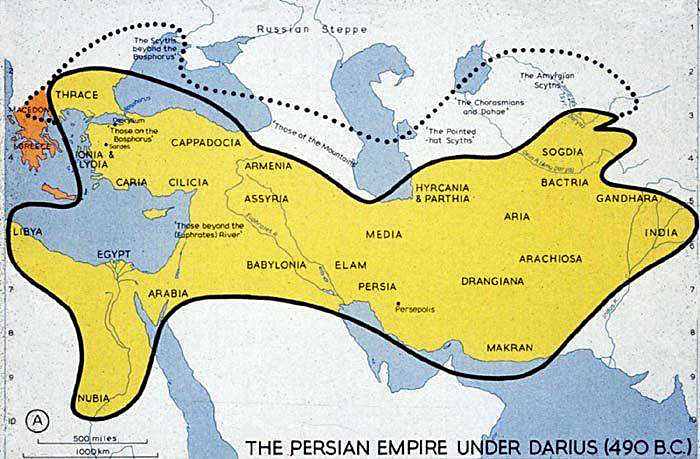 How would the Royal Road enable a ruler to maintain power in the empire?The Rulers of PersiaCyrus “The Great”550 BC - _____________________ neighboring ________________________________________ Genius who used overwhelming __________________________________________ towards ______________________ peoples______________________ local _____________________ and _______________________550 BC – Allowed ______________ to return to ____________________________Darius “The Great” 522BC – Took ____________________________________________________ Government_____________________&________________________ In the empire_____________________ The Persian Empire by ___________ milesCould _______ conquer ____________________Essential Question: How were Persian rulers able to build and rule a large empire?ROADS